Publicado en España, Madrid, Barcelona, Sevilla, Zaragoza el 03/05/2017 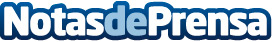 Tecno-regalos para madres prácticas Los pañuelos y los relojes fueron los regalos menos deseados por las madres españolas en el año 2014 según un pequeño estudio realizado por Showroomprive y todo hace pensar que no han vuelto a conseguir popularidad.  Por el contrario, la tecnología tiene cada vez un papel más protagonista en los regalosDatos de contacto:Aroa DíazRedacción de contenidosNota de prensa publicada en: https://www.notasdeprensa.es/tecno-regalos-para-madres-practicas Categorias: Telecomunicaciones Sociedad Consumo Innovación Tecnológica http://www.notasdeprensa.es